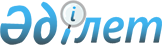 Ә.Қ.Тұрсыновты Қазақстан Республикасының Тұңғыш Президенті – Елбасының кеңесшісі – Қазақстан Республикасының Тұңғыш Президенті – Елбасы Кеңсесінің Ақпараттық-талдамалық қамтамасыз ету бөлімінің меңгерушісі қызметіне тағайындау туралыҚазақстан Республикасының Тұңғыш Президенті – Елбасының 2019 жылғы 28 наурыздағы № 4 шешімі
      Əділ Қапанұлы Тұрсынов Қазақстан Республикасының Тұңғыш Президенті – Елбасының кеңесшісі – Қазақстан Республикасының Тұңғыш Президенті – Елбасы Кеңсесінің Ақпараттық-талдамалық қамтамасыз ету бөлімінің меңгерушісі болып тағайындалсын.
					© 2012. Қазақстан Республикасы Әділет министрлігінің «Қазақстан Республикасының Заңнама және құқықтық ақпарат институты» ШЖҚ РМК
				
      Қазақстан Республикасының
Тұңғыш Президенті – Елбасы

Н. НАЗАРБАЕВ
